UNIVERZITA KARLOVAFilozofická fakultaKatedra psychologieBakalářská práce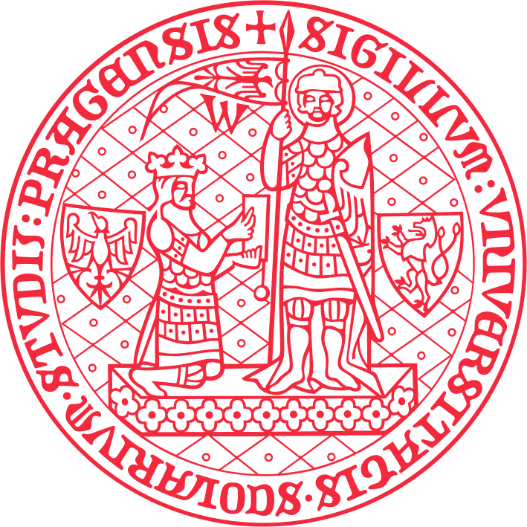 [Jméno studenta/studentky][Název bakalářské práce][Název bakalářské práce v angličtině][Vedoucí bakalářské práce: jméno][Konzultant/ka bakalářské práce: jméno][Rok předložení práce]Poděkování[Poděkování vedoucí/mu, případně konzultantovi/konzultantce bakalářské práce a dalším lidem, kteří přispěli k dokončení práce, např. jazykovými korekturami.]ProhlášeníProhlašuji, že jsem bakalářskou práci vypracoval/a samostatně, že jsem řádně citoval/a všechny použité prameny a literaturu a že práce nebyla využita v rámci jiného vysokoškolského studia či k získání jiného nebo stejného titulu.[Podpis][Jméno studenta/studentky]V ………… dne …………….Abstrakt[Stručné shrnutí práce, v němž je představeno téma a hlavní cíl bakalářské práce, struktura, výsledky a závěr. Rozsah 150–200 slov.]Klíčová slova: [3–5 klíčových slov oddělených středníkem]AbstractKey words: Seznam zkratekÚvod[Doporučený rozsah úvodu je 1 strana textu. V úvodu je vhodné představit hlavní cíl práce a motivaci/důvod výběru daného tématu, zasadit práci do kontextu studované problematiky a nastínit strukturu práce.]Kapitola [Cílem teoretické bakalářské práce je poskytnout ucelený přehled o současném stavu poznání ve zkoumané oblasti. Bakalářská práce musí mít jasně postulovaný cíl a výzkumné otázky, na které bude prostřednictvím literární rešerše odpovězeno. Přehled by měl být zaměřen přímo na téma bakalářské práce, proto není žádoucí uvádět obecnější fakta z učebnic či vzdáleně související informace. Naopak by měl text vycházet především z primární zahraniční literatury (teoretické články, empirické články, meta-analýzy a review). Text je možné doprovodit obrázky, grafy, schématy či tabulkami, které je vždy nezbytné citovat a respektovat copyright. Citované studie je žádoucí kriticky hodnotit a upozorňovat na mezery v současném poznání. Vždy musí být ovšem zcela zřejmé, co jsou fakta a co spekulace či názory.] Kapitola PodkapitolaOddílOddílKapitolaKapitola Podkapitola PodkapitolaKapitola PodkapitolaZávěr[V poslední kapitole je vhodné představit nejdůležitější závěry plynoucí z literární rešerše, zda se podařilo naplnit postulované cíle a k čemu by mohly být dané poznatky využity. Současně je možné uvést silné stránky a limity vlastní práce. Nakonec je vhodné nastínit možné směry budoucího výzkumu v dané oblasti.]Reference[Doporučujeme používat referenční manažery; citační styl APA.]Seznam přílohPřílohy[V textu je vložen odkaz na patřičné číslo přílohy.]Příloha 1Příloha 2